Publicado en Madrid el 13/02/2024 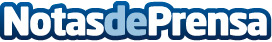 Regalar un seguro de vida: la nueva forma de decir "te quiero por SegurChollo"Esta es una iniciativa que promete cambiar la forma en que se perciben los regalos más significativos. SegurChollo ha lanzado una campaña pionera con un mensaje profundo: "Regalar un seguro de vida es regalar amor". Esta novedosa campaña busca resaltar la importancia de la previsión y el cuidado a largo plazo como las máximas expresiones del amor en la sociedadDatos de contacto:SegurChollo®SegurChollo®912184583Nota de prensa publicada en: https://www.notasdeprensa.es/regalar-un-seguro-de-vida-la-nueva-forma-de Categorias: Nacional Finanzas Comunicación Marketing Seguros http://www.notasdeprensa.es